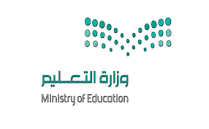 ***************************************************************اختبار نهاية الفصل الدراسي (        )في مقرر لغتي الخالدة للصف/......متوسط (الدور      ) للعام الدراسي 1441هـأستعيني بالله ثم أجيبي عن الأسئلة التالية: س1 / فهم المسموع وتحليله وتذوقه ونقده : بعد سماعك للنص الملقى اجيبي عن ما هو آتي: اختبار نهاية الفصل الدراسي (	         /الدور.......) في مقرر لغتي الخالدةللصف ............................ من العام الدراسي: ١٤٤٠-١٤٤١هـجمعته: .................................................	راجعته: ................................................التوقيع: ................................................	التوقيع: ..............................................***************************************************************************************اختبار نهاية الفصل الدراسي (         )في مقرر لغتي الخالدة للصف/......... (الدور      ) للعام الدراسي 1441هـأستعيني بالله ثم أجيبي عن الأسئلة التالية:س1/ فهم المقروء وتحليله وتذوقه ونقده (6 درجات):كان الطموح في خدمة الامن الغذائي وتطویر الزراعة في المملكة العربیة السعودیة من القضایا التنمویة التي اولاھا الملك المؤسس عبدالعزیز بن عبدالرحمن آل سعود عنایه واھتمام فأعطى المواطنین كامل الحریة لاستثمار الاراضي الصالحة للزراعة، وأعفى الآلات الزراعیة من الرسوم الجمركیة بل ایضا أصدر رحمه الله توجیھاته للجھات المختصة باستیراد المكائن والمعدات الزراعیة على نفقة الدولة لتوزیعھا على المزارعین لیقوموا بتسدیدھا على أقساط دون فوائد. كما أمر الملك عبدالعزیز بتأسیس مدیریة الزراعة العامة سنة 1948م وربطھا بوزارة المالیة لتحسین انظمة الري وتوزیع مضخات المیاه وعمل السدود والقنوات وتعمیر العیون والآبار الارتوازیة واستصلاح الاراضي الزراعیة ومنح القروض للمزارعین. اختاري الاجابة الصحيحة بعد قراءتك للنص الاعلى :  س2/الرسم الإملائي : حللي الكلمات تحليلا املائياً:س3/الرسم الكتابي (الخط): اعيدي كتابة الجملة بخط الرقعة مما تعلمتية في الوحدة:الامن أحد أركان وجوده المهمة وبقائه العدل , وهو مقياس رباني ...................................................................................س4/الصنف اللغوي : اصيغي صيغة المبالغة من الافعال التالية :اصيغي اسم المفعول من الافعال التالية :س5/الأسلوب اللغوي : اكملي الجدول التالي :س5/الوظيفة النحوية : اكملي الفراغات التالية حسب المطلوب :لم يحفظ الطلاب القصيدة إلا خالداً .هل اشتمل المثال على أركان الاستثناء الثلاثة ؟ ..................هل الكلام مثبت أم منفي ؟ ..............وزع على المرضى أطنان دواء .      ( بيني نوع المميز في الجملة )............................شوهد المريض صابراً .                ( استخرجي الحال بالجملة )............................سمع المصلي خطبة الجمعة خاشعين .  ( صوبي الخطاء في الجملة واعيدي كتابتها )...........................نص الاستماع ثالث متوسطالبر بالوالدین معناه طاعتھما وإظھار الحب والاحترام لھما ، ومساعدتھا بكل وسیلة ممكنة بالجھد والمال ، والحدیث معھما بكل أدب وتقدیر ، والإنصات إلیھما عندما یتحدثان ، وعدم التضجر وإظھار الضیق منھما . وقد دعا الإسلام إلى البر بالوالدین والإحسان إلیھما ، فقال تعالى) : وَ قَضَى رَبُّكَ أَلاَّ تَعْبُ دُواْ إِلاَّ إِیَّاهُ وَ بالوالدين إِحْسَانًا (البر بالوالدین معناه.     البر بالوالدین معناه.     البر بالوالدین معناه.     طاعتهما وإظهار الحب والاحترام لھما.طاعتهما وإظهار الحب والاحترام لھما.ب- عدم الطاعة فقط الحب لهما   دعا الإسلام في النص إلى.  دعا الإسلام في النص إلى.  دعا الإسلام في النص إلى.البر بالوالدین.البر بالوالدین.ب- الجهاد في سبيل الله من داب الحديث مع الوالدين .من داب الحديث مع الوالدين .من داب الحديث مع الوالدين .بكل أدب و تقدير .ب- عدم الانصات لهم اثناء الحديثب- عدم الانصات لهم اثناء الحديثالمملكة العربية السعوديةوزارة التعليممكتب تعليم ............المدرسة................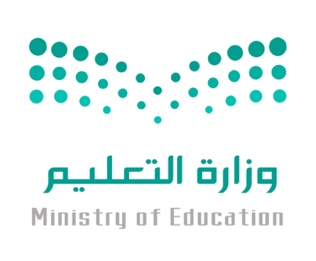 الزمن: .............................اسم الطالبة: ....................................... رقم الجلوس: .............................. القاعة: .................السؤالالكفايةالدرجة المستحقةالدرجة المستحقةاسم المصححة والتوقيعاسم المراجعة والتوقيعالسؤالالكفايةرقماكتابةاسم المصححة والتوقيعاسم المراجعة والتوقيعالأولفهم المقروء واستيعابه وتذوقه(6) درجاتالثانيالرسم الإملائي(4)  درجاتالثانيالرسم الكتابي(الخط)درجتان (2)الثانيالصنف اللغوي(4) درجاتالثالثالأسلوب اللغوي(4) درجاتالرابع الوظيفة النحوية(4) درجاتالمجموع(24) درجةالدرجة المستحقة (٣٠) بعد إضافة درجة فهم المسموع (6) درجاتالدرجة المستحقة (٣٠) بعد إضافة درجة فهم المسموع (6) درجاتالدرجة الكلية رقماالدرجة الكلية كتابة٣٠:     من القضايا التنموية التي اولاها الملك عبدالعزيز ::     من القضايا التنموية التي اولاها الملك عبدالعزيز ::     من القضايا التنموية التي اولاها الملك عبدالعزيز ::     من القضايا التنموية التي اولاها الملك عبدالعزيز :تطوير الزراعةتطوير الصناعةج- تطوير العمرانج- تطوير العمرانامر الملك عبد العزيز بتأسيس مديرية الزراعة عام :    امر الملك عبد العزيز بتأسيس مديرية الزراعة عام :    امر الملك عبد العزيز بتأسيس مديرية الزراعة عام :    امر الملك عبد العزيز بتأسيس مديرية الزراعة عام :    1948 م1947 م ج- 1980 مج- 1980 ماعطيت الصلاحية للمواطنين لـ:         اعطيت الصلاحية للمواطنين لـ:         اعطيت الصلاحية للمواطنين لـ:         اعطيت الصلاحية للمواطنين لـ:         لاستثمار الاراضي لإصلاح الاراضي  لإصلاح الاراضي ج- شراء الآلاتمالعبارةالتحليل الاملائي1وقتئذ2حبذا3ممن4إلاالفعلصيغة المبالغة منهزرعحسدبحثسمعالفعلصيغة اسم المفعول منهحُمِداُستُفهمأُكِرمرُغِببيت الله الحرام ........ بيت في الارض : (اكملي بأسم تفضيل)بيت الله الحرام ........ بيت في الارض : (اكملي بأسم تفضيل)بيت الله الحرام ........ بيت في الارض : (اكملي بأسم تفضيل)أفضل.أفضل.مفضلمهما تقدم من خير تنل جزاءه :   (بيني نوع الاسلوب في الجملة)مهما تقدم من خير تنل جزاءه :   (بيني نوع الاسلوب في الجملة)مهما تقدم من خير تنل جزاءه :   (بيني نوع الاسلوب في الجملة)شرط.شرط.القسم فو الله إن لك اجلاً  لا يعدوك :      (بيني نوع الاسلوب في الجملة)فو الله إن لك اجلاً  لا يعدوك :      (بيني نوع الاسلوب في الجملة)فو الله إن لك اجلاً  لا يعدوك :      (بيني نوع الاسلوب في الجملة)قسم.تفضيلتفضيلفاطمة اجمل من زينب :              (بيني نوع الاسلوب في الجملة)فاطمة اجمل من زينب :              (بيني نوع الاسلوب في الجملة)فاطمة اجمل من زينب :              (بيني نوع الاسلوب في الجملة)تفضيلشرطشرط